‘Joseph’ pattern.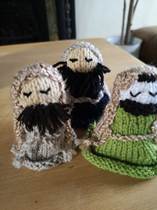 You will need:                                                                                                    Double knitting wool in brown/cream flesh, white and greens etc.                                                           Some short lengths of embroidery cotton or wool for the eyes and mouth. A small amount of stuffing for the head.                                                                 Knitting needles, between 3.25 and 4mm (10,9 or 8)                                                              A large eyed sewing needle.With brown wool cast on 48 stitches.        Knit one row and purl one row.                     (K2tog, K10), repeat until end of row.     Purl one row, knit one row.                         (P2tog, P9) repeat until end of row.        Knit one row, purl one row.                (K2tog, K8) repeat until end of row.        Purl one row, knit one row.                        (P2tog, P7) repeat until end of row.        Knit one row, purl one row.                    (K2tog, K6) repeat until end of row.       Purl one row, knit one row.                       (P2tog, P5) repeat until end of row.        Knit one row, purl one row.                (K2tog, K4) repeat until end.		  You should now have 20 stitches.Purl one row, Knit one row,                                                                                          Purl one row, Knit one row,                                                                                   Purl one row, Knit one row. Now change to face coloured wool for the head.Purl one row, knit one row,                                                                                          Purl one row, Knit one row,                                                                                        Purl one row, Knit one row,                                                                                         Purl one row.                                                                                                             (K2 tog) repeat until end of row.                                                                                 Purl one row, Knit one row.                                                                                      (P2tog) repeat until end of row then trim off the yarn to leave about 20 cm spare. Thread the end of the yarn onto the needle and then through the remaining stitches which can then be removed from the knitting needle and drawn up tightly. Turn the body inside out and sew up the head using the spare wool. Use more spare wool to thread through the knitting where the colours change. Continue to sew up the rest of the body using, leaving the bottom open. Turn the knitting right side out, stuff the head then draw up the thread to make a neck, fasten tightly and trim to neaten.For Joseph’s headdress another brown or beige, any you like, cast on 20 stitches. Using alternate knit/purl rows work 7 rows then decrease on each end   by knitting 2 stitches together at each end. Continue until you have 8 stitches remaining. Work 2 more rows then cast off.   Sew the headdress to the head beginning at the front of the head, carefully folding over the head and catch stitches the part where the edges come together to fold over the top of the head. Sew the headdress to the main dress along the cast on edge.Complete the figure of Joseph by working some small stitches for eyes and mouth.Then add a belt using wool.Once Joseph is sewn up, add a wool beard and hair by using either blanket stitch, French knots or threads knotted around the chin.  Use whichever way is easy for you.